Kategorie B 	 PlusEnergieBauten 	 PlusEnergieBau® Diplom 2020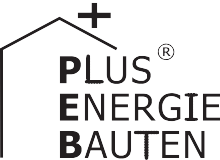 Das EFH der Familie Hiltpold in Thun/BE wurde 1946 gebaut. 1986 erfolgte ein Anbau und von 2015 bis 2019 eine umfassende energetische Sanierung. Vor der Sanierung konsumierte das EFH 46’130 kWh/a. Dank der guten Wärmedämmung und der LED-Beleuchtung sank der Gesamt- energiebedarf des Wohngebäudes auf 9’120 kWh/a. Die 15 kW starke ganzflächig integrierte PV-Dachanlage ist Süd-West ausgerichtet und produziert 15’400 kWh Strom im Jahr. Damit weist das EFH eine Eigenenergieversorgung von 169% auf. Mit dem Stromüberschuss von 6’270 kWh/a können gut 4 E-Autos je 12’000 km pro Jahr CO2-frei fahren.169%-PEB-EFH Sanierung Hiltpold, 3600 Thun/BEDas EFH der Familie Hiltpold in Thun/BE wurde von 2015 bis 2019 energetisch um- fassend saniert. Die unterschiedlichen Sa- nierungs- und Dämmungsmassnahmen um- fassen die Fassade, alle Fenster und Türen, das Flachdach des Anbaus mit der Pergola, das Steildach, ein Teil der Fassadeninnen- seiten und der Kellerdecke. Nebst den Däm- mungsmassnahmen wurde die Ölheizung durch eine Wärmepumpe ersetzt. Dadurch sank der Energiebedarf des PEB um fast 80%, von 46’130 kWh/a auf 9’120 kWh/a. Wegen der Verschattung der nordost-seiti- gen Dachhälfte des EFH, wurde nur die südwest-seitige Dachhälfte mit einer vollflä- chig integrierten PV-Dachanlage mit perfek- ten Seitenabschlüssen versehen.Datant de 1946, la villa de la famille Hiltpold, à Thoune (BE), a été agrandie en 1986, puis entièrement assainie sur le plan énergétique de 2015 à 2019. Une bonne isolation ther- mique et de l’éclairage LED ont réduit les besoins en énergie de l’habitation de 46’130 kWh/a avant rénovation à 9’120 kWh/a. Ori- entée sud-ouest, l’installation PV de 15 kW couvrant toute la surface du toit génère 15’400 kWh/a. Le BEP assure ainsi une au- toproduction de 168%. L’excédent solaire permettrait à quatre véhicules électriques de parcourir chacun 12’000 km/a sans émettre de CO2.Technische DatenWärmedämmungWand:		7/22 cm U-Wert: 0.35/0.15 W/m2K Dach:	26/14 cm     U-Wert:	0.15 W/m2K Boden:		4/12 cm U-Wert: 0.6/0.2 W/m2K Fenster:		dreifach     U-Wert:          0.95 W/m2KEnergiebedarf nach Sanierung (20%)EBF: 1'084 m2	kWh/m2a       %        kWh/aWarmwasser:	6.0      20         1’867Heizung:	14.0      48         4’402Elektrizität:	13.0      31         2’858Gesamt-EB:	30.1   100         9’127EnergieversorgungEigen-EV:	m2        kWp   kWh/m2a	%	kWh/a PV-Dach:    89.5  15.48	172.1    169      15’400Bestätigt von Energie Thun AG in Thun am 5. Mai 2020, Martin Bühler, Tel. +41 33 225 22 22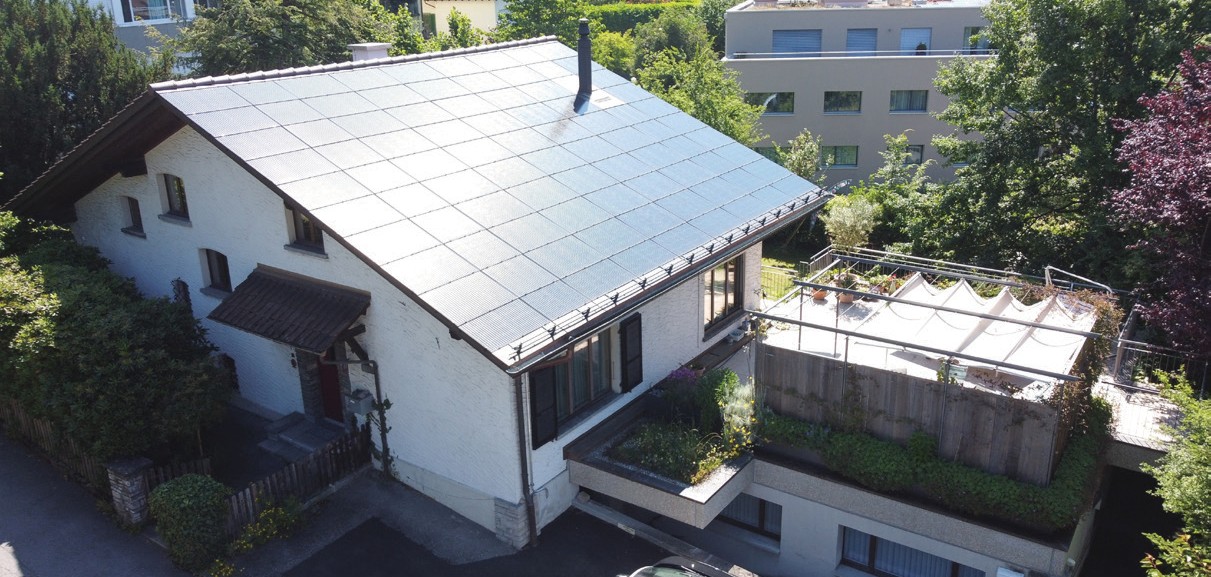 Anm.: Der Solarertrag war in der 1. Hälfte 2020 über- durchschnittlich. Alle müssen rechtsgleich behandelt werden (vgl. Rechtsfragen, S. 44).Beteiligte PersonenBauherrschaftThomas und Anna HiltpoldIm Baumgarten 6, 3600 Thunthomashiltpold@bluewin.ch, Tel. +41 33 223 58 06Architektur und Ausführungaaac gmbh — architektur atelier adrian christen Alleestrasse 9, 3613 Steffi burg1	info@architektur-aac.ch, Tel. +41 33 221 50 27PV-Anlage und Holzbau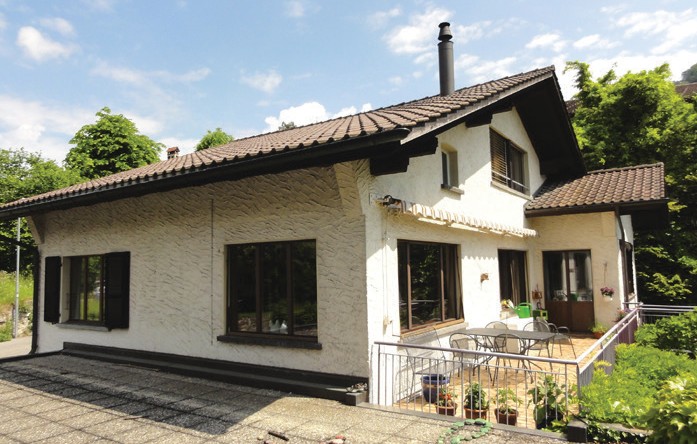 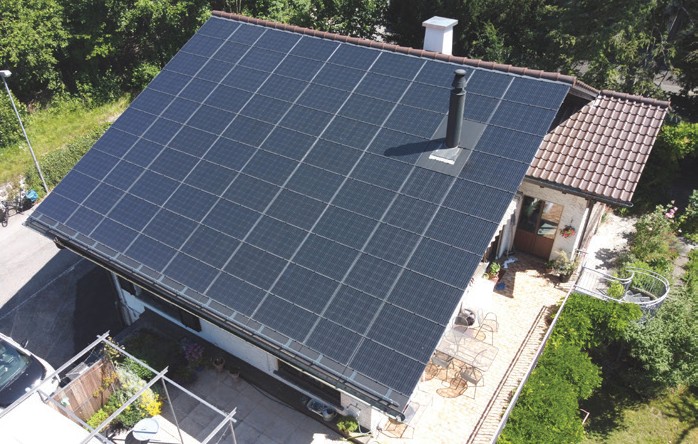 impuls AG, Marcel RuchtiMittlere Strasse 74, 3613 Steffisburgruchti@holzimpuls.ch, Tel. +41 33 223 25 502	3Das Einfamilienhaus in Thun mit der dachinteg- rierten PV-Anlage.Die PV-Dachanlage produziert rund 15’400 kWh pro Jahr.Das Wohngebäude vor der Sanierung.Schweizer Solarpreis 2020    |    Prix Solaire Suisse 2020   |    59Energiebedarf vorEBF: 303 m2Sanierung (100kWh/m2a%)%kWh/aWarmwasser:24.015.77’227Heizung:115.075.734’924Elektrizität:13.08.63’976Gesamt-EB:152.210046’127